Монитор заказов клиентов позволяет получить сводную информацию о заказах клиентов в удобном виде.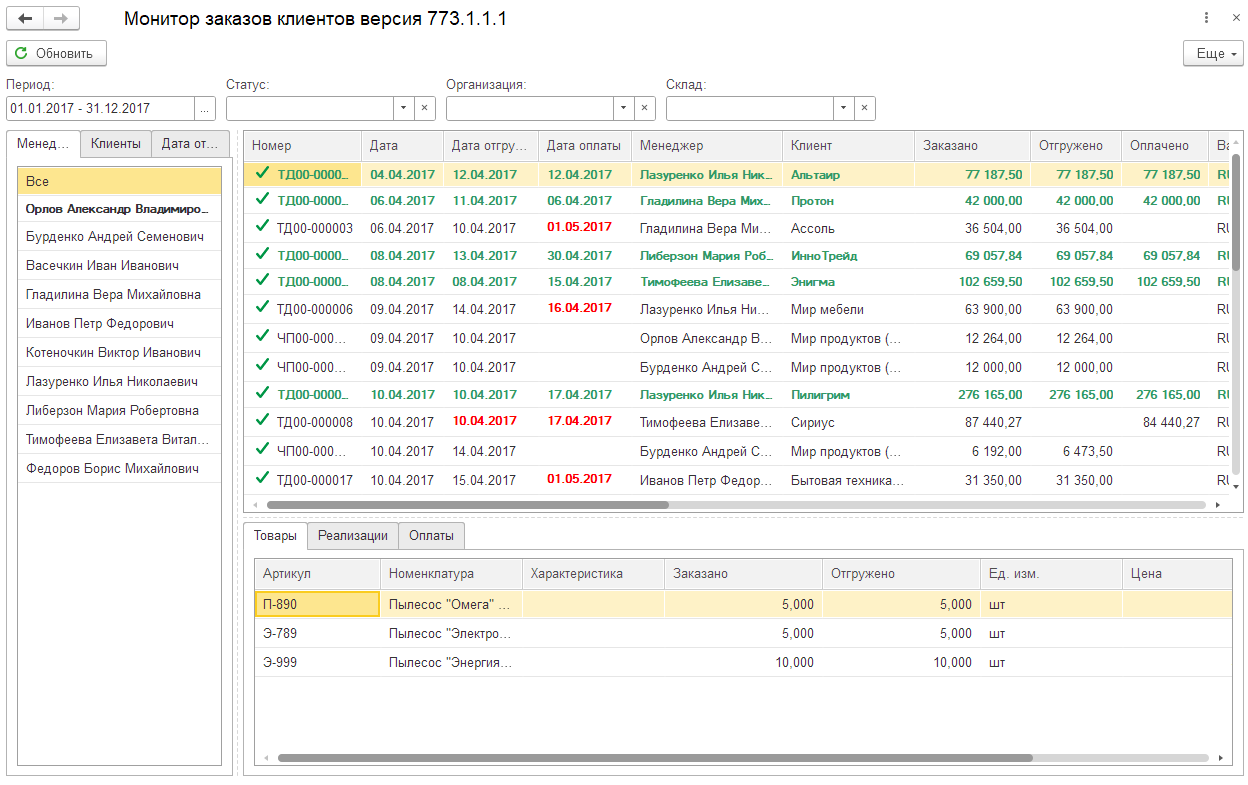 Слева есть удобная навигация по менеджерам, клиентам и датам отгрузки.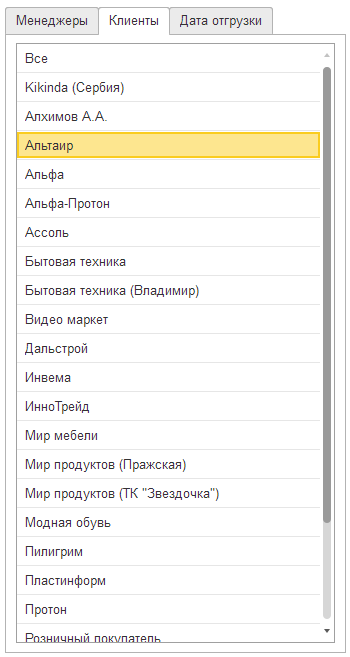 В правой части отображается список заказов. В списке присутствуют следующие поля:Номер заказаДата заказаДата отгрузки (если в табличной части заказа несколько разных дат отгрузки, то в списке будет отображаться самая ранняя из них)Дата оплаты (если оплата разбита на несколько этапов, то в списке будет отображаться самая поздняя дата оплаты)МенеджерКлиентЗаказано – сумма заказаОтгружено – сумма реализаций по заказуОплачено – сумма оплат по заказу.ВалютаСтатусОрганизацияСкладКомментарийАдрес доставкиСпособ доставкиСсылка на заказВ список попадают как проведенные, так и не проведенные заказы. Помеченные на удаление заказы не попадают в список.Если заказ полностью отгружен и оплачен, то строка отображается зеленым цветом.Если дата отгрузки меньше текущей даты и по заказу все еще нет ни одной реализации, то дата отгрузки выделяется красным цветом.Если дата оплаты меньше текущей даты и по заказу не получена полная оплата, то дата оплаты выделяется красным цветом.Стоит учитывать, что в колонке Отгружено отображается сумма реализаций. Наличие расходного ордера для ордерного склада не учитывается. А также предполагается, что цена в заказе и в реализации совпадает.В колонке Оплачено отображается сумма документов оплаты, где в качестве объекта расчетов указан заказ клиента. Следовательно в заказе клиента должен быть указан порядок расчетов по заказам.В нижней части отображается список товаров выделенного заказа. В колонке Заказано – количество из заказа, в колонке Отгружено – из реализаций. Цена и сумма  - из заказа.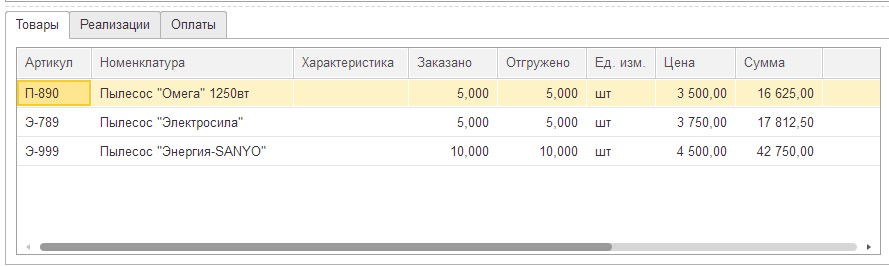 На закладке Реализации отображается список связанных с заказом реализаций.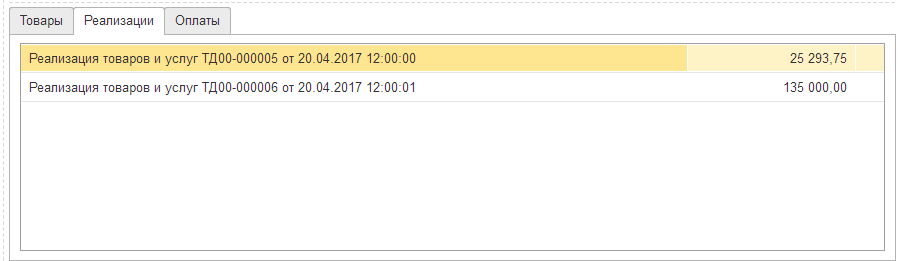 На закладке Оплаты отображается список связанных с заказом документов оплаты.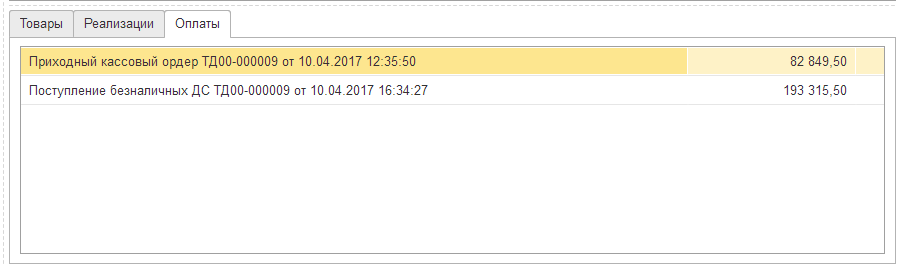 В верхней части обработки можно установить отбор по периоду, статусу заказа, организации и складу.